THANK YOU FOR YOUR FEEDBACKTHANK YOU FOR YOUR FEEDBACKTHANK YOU FOR YOUR FEEDBACKTHANK YOU FOR YOUR FEEDBACK1,086Over 1000 unique visitors to YourSay7979 contributions were submitted to YourSay44 detailed written contributions were emailed to us50+More than 50 organisations have participated in discussions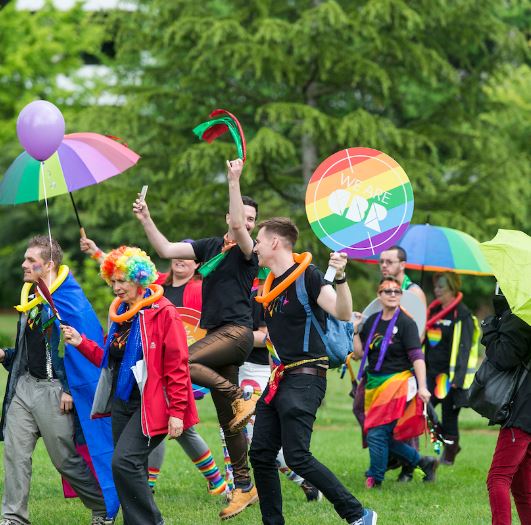 